Formulário de CredenciamentoO(a) aluno(a) ___________________________________________________________ está credenciado pelo Instituto Federal de Educação, Ciência e Tecnologia de Mato Grosso – Campus Avançado Diamantino, a solicitar nessa Unidade de Ensino a devida autorização para o período de estágio, declarando submeter-se a todas as determinações legais. Diamantino,____ de _________________ de ____________.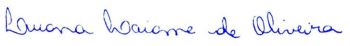 _____________________________________________Luana Laiame de OliveiraResponsável pelo Setor de Estágio  IFMT-DMT  Portaria nº 35/2021 de 05 de agosto de 2021Autorizo o estágio solicitado pelo estudante acima designado. Diamantino,_______ de __________________ de 20____.______________________________________________Assinatura e Carimbo da Unidade ConcedenteIdentificação do EstagiárioIdentificação do EstagiárioIdentificação do EstagiárioIdentificação do EstagiárioNomeNomeNomeTCE: Endereço:Endereço:Endereço:Endereço:CEP:Bairro:Cidade:Estado:Fone:Fone:e-mail:e-mail:Assinatura do Discente:Assinatura do Discente:Assinatura do Discente:Assinatura do Discente:Unidade ConcedenteUnidade ConcedenteUnidade ConcedenteUnidade ConcedenteNome:Nome:Nome:Nome:Endereço:Endereço:Endereço:Endereço:CEP:Bairro:Cidade:Estado:Fone:Fone:e-mail:e-mail:CNPJ da Unidade Concedente:CNPJ da Unidade Concedente:CNPJ da Unidade Concedente:CNPJ da Unidade Concedente:Nome do Representante da Unidade Concedente:Nome do Representante da Unidade Concedente:Nome do Representante da Unidade Concedente:Nome do Representante da Unidade Concedente: